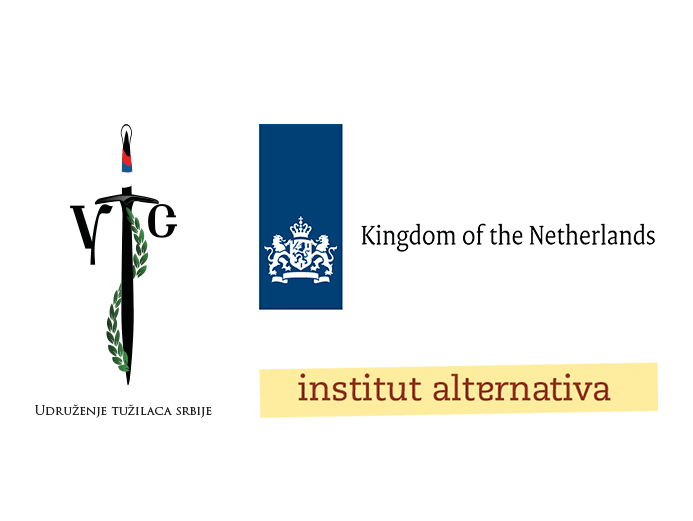 15:30 Iskustvo Portugala Jose Albuquerque, SMMP (Sindicato dos Magistrados do Ministério Público)16:00 Diskusija16:30 Pauza za kafuIV Preporuke i dalji koraci17:00 Predstavljanje preporuka17:30 Zaključci i dalji koraci